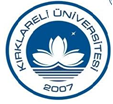                                         T.C.                      KIRKLARELİ ÜNİVERSİTESİBİRİM ETKİNLİK FORMU						Düzenleyen Birim Yetkilisi Adı Soyadı İmzası ETKİNLİK DÜZENLEYEN BİRİM ve BÖLÜM ETKİNLİK TÜRÜTARİHİ  / SAATİ / YERİKONUSU KONUŞMACILAR PROTOKOL KATILIMCILARI İZLEYİCİ SAYISI SPONSOR KURULUŞLAR